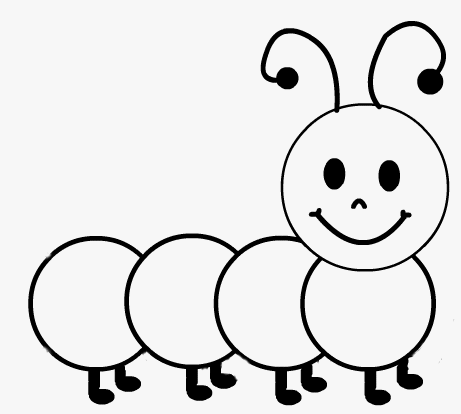 Trace ensuite le chemin des lettres des mots : LES CHENILLESConstruire les premiers outils pour structurer sa pensée Construire les premiers outils pour structurer sa pensée PrénomObjectif(s) Comparer et classer selon la tailleConsigneDécoupe les étiquettes (de la 2ème feuille), mélange-les bien,  puis colle-les en continuant l’algorithme « Petit / Moyen / Grand » comme dans l’exemple. 